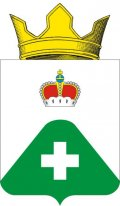 АДМИНИСТРАЦИЯСЕЛЬСКОГО ПОСЕЛЕНИЯ ВЫСОКОВОРАМЕШКОВСКИЙ РАЙОНТВЕРСКАЯ ОБЛАСТЬПОСТАНОВЛЕНИЕд. Высоково28.01.2020 											    №05Об утверждении Плана мероприятий, в честьПразднования 75- летия Победы в Великой Отечественнойвойне 1941-1945гг, на территории сельского поселенияВысоково Рамешковского района Тверской области.На основании утвержденного плана работы администрации сельского поселения Высоково на 2020 год, администрация сельского поселения Высоково ПОСТАНОВЛЯЕТ:Утвердить План мероприятий ,  в честь празднования 75-летия Победы в Великой Отечественной войне 1941-1945гг., на территории сельского поселения Высоково Рамешковского района Тверской области (Приложение 1).Настоящее постановление подлежит обязательному обнародованию.Настоящее постановление вступает в силу с момента официального обнародования.Контроль за выполнением данного постановления оставляю за собой.Глава сельского поселения Высоково					        Е.В.Смородов                                                                                                        Приложение 1                                                                                                        к постановлению администрации                                                                                  сельского поселения Высоково                                                              от 28.01.2020 № 05П Л А Нмероприятий в честь празднования 75-летия Победы в Великой Отечественной войне 1941-1945гг.№п/пНаименование мероприятияДата проведенияМесто проведенияОтветственный за проведение1Круглый стол «Далекому мужеству верность храня»январьСДК с. ЗамытьеПожидаева С.М.2Формирование списков ветеранов, участников ВОВ и тружеников тылаянварь-февральАдминистрация с/п ВысоковоСмородов Е.В.Клопкова М.И.3Оказание адресной помощи ветеранам ВОВфевраль-мартАдминистрация с/п ВысоковоСмородов Е.В.Клопкова М.И.4Подготовка праздничного концерта ко Дню Победымарт-апрельИДЦ администрации с/п , СДК с. ЗамытьеМатвеева И.А.Пономарева Л.Н.5Литературный час «Голос блокадного Ленинграда»мартИДЦ д. ВысоковоШпанькова О.В.Матвеева И.А.6Конкурс песен о войнеапрельИДЦ д. ВысоковоМатвеева И.А.7Встреча с тружениками тыла и детьми войны: «Никто не рожден для войны»апрельСДК с. ЗамытьеПожидаева С.М.8Проведение акции «Весенняя неделя добра»апрель-майНаселенные пункты с/п ВысоковоАдминистрация с/п, учащиеся Высоковской НОШ, работники ИДЦ9Оформление стенда «Наши земляки – герои ВОВ»апрельИДЦ д. ВысоковоМатвеева И.А.Шпанькова О.В.10Встреча с детьми войныапрельАдминистрация с/п ВысоковоЩеголихина А.В.Клопкова М.И.11Оформление стенда «Наша Победа»апрельВысоковская НОШСмирнова Н.И.12Конкурс рисунка «Наша Победа»     02.05.2020Высоковская НОШЩеголихина А.В.13Викторина «Слава тебе солдат»майИДЦ д. ВысоковоМатвеева И.А.Шпанькова О.В.14Просмотр презентации «Вставай, страна огромная»майВысоковская НОШСмирнова Н.И.15Выставка поделок «75 лет Великой Победе»майИДЦ д. ВысоковоБаланцева В.Н.16Выставка рисунков «Пусть не будет войны никогда»майИДЦ ВысоковоШпанькова О.В.17Акция «Ветеран» Поздравление ветеранов и тружеников тыла с Днем Победы    05.05.2020ИДЦ ВысоковоСмородов Е.В.Щеголихина А.В.18Шествие «Бессмертный Полк»     09.05.2020д. ВысоковоАдминистрация с/п19Митинги у памятников  землякам, погибшим в годы ВОВ     09.05.2020д. Высоковос. ЗамытьеАдминистрация с\п20Праздничный концерт, посвященный Дню Победы.09.05.2020д. Высоковос. ЗамытьеИДЦ, СДК с. Замытье, Администрация с/п  21Организационные мероприятия по оформлению земельного участка для закладки паркав честь 75 летия Победы в ВОВФевраль- апрельАдминистрация с/п Высоково22Посадка деревьев (закладка парка) в честь 75 летия Победы в ВОВ08.05.2020д. ВысоковоАдминистрация с/п. Высоковская НОШ, представители общественности. Участники и ветераны ВОВ, дети войны и труженики тыла, жители д. Высоково23Торжественное открытие аллеи воинов, погибших в годы ВОВ08.05.2020д.ЛовцовоАдминистрация с/п. Высоковская НОШ, представители общественности. Участники и ветераны ВОВ, дети войны и труженики тыла, жители д. Ловцово